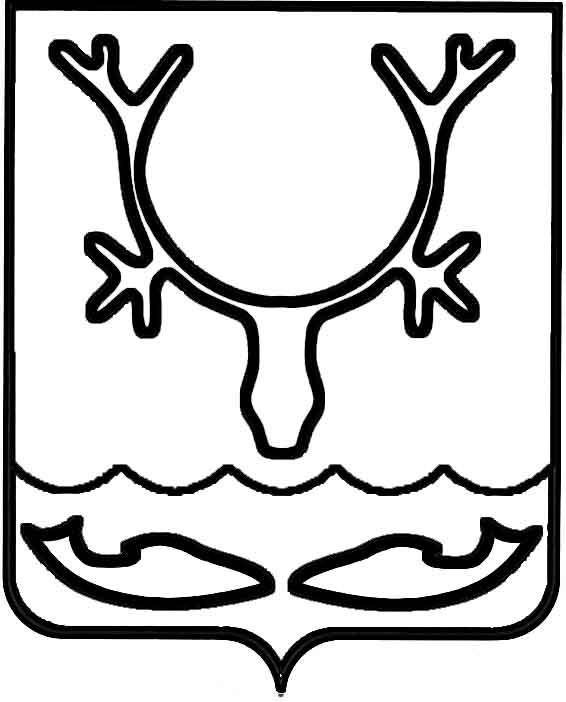 Администрация МО "Городской округ "Город Нарьян-Мар"ПОСТАНОВЛЕНИЕот “____” __________________ № ____________		г. Нарьян-МарОб утверждении административного регламента предоставления муниципальной услуги "Предоставление архивной информации" Руководствуясь Федеральным законом от 06.10.2003 № 131-ФЗ "Об общих принципах организации местного самоуправления в Российской Федерации", Федеральным законом от 27.07.2010 № 210-ФЗ "Об организации предоставления государственных и муниципальных услуг", Указом Президента Российской Федерации от 07.05.2012 № 601 "Об основных направлениях совершенствования системы государственного управления", в соответствии с постановлением Администрации МО "Городской округ "Город Нарьян-Мар" от 13.02.2012 № 247      "О разработке и утверждении административных регламентов предоставления муниципальных услуг" Администрация МО "Городской округ "Город Нарьян-Мар"П О С Т А Н О В Л Я Е Т:Утвердить административный регламент предоставления муниципальной услуги "Предоставление архивной информации" (Приложение).Признать утратившим силу административный регламент                               по предоставлению муниципальной услуги "Предоставление архивной информации по запросам заявителей", утвержденный постановлением Администрации МО "Городской округ "Город Нарьян-Мар" от 30.12.2013 № 3073.Настоящее постановление вступает в силу после его официального опубликования, подлежит размещению на официальном сайте МО "Городской округ "Город Нарьян-Мар".ПриложениеУТВЕРЖДЕНпостановлением Администрации МО"Городской округ "Город Нарьян-Мар"от 19.08.2014 № 2004Административный регламентпредоставления муниципальной услуги"Предоставление архивной информации"I. Общие положения1.1. Предмет регулирования Административного регламентаАдминистративный регламент предоставления муниципальной услуги "Предоставление архивной информации" (далее – Регламент) устанавливает сроки и последовательность административных процедур (действий) Администрации МО "Городской округ "Город Нарьян-Мар" (далее – Администрация города Нарьян-Мара), требования к порядку их выполнения, формы контроля за предоставлением муниципальной услуги, порядок обжалования заявителями действий (бездействия) и решений, осуществляемых и принятых в ходе исполнения муниципальной услуги.1.2. Круг заявителейЗаявителями (пользователями) (далее – заявители либо пользователи) являются физические или юридические лица (за исключением государственных органов и их территориальных органов, органов государственных внебюджетных фондов и их территориальных органов, органов местного самоуправления) либо их уполномоченные представители, обратившиеся в Администрацию МО "Городской округ "Город Нарьян-Мар" с запросом о предоставлении архивной информации            по документам, находящимся на хранении в муниципальном архиве муниципального образования "Городской округ "Город Нарьян-Мар", выраженным в устной, письменной или электронной форме.1.3. Требования к порядку информирования о предоставлении муниципальной услуги1.3.1.	Муниципальная услуга предоставляется Администрацией МО "Городской округ "Город Нарьян-Мар" в лице структурного подразделения – архивного отдела Администрации МО "Городской округ "Город Нарьян-Мар" (муниципального архива муниципального образования "Городской округ "Город Нарьян-Мар"), сокращенное наименование – муниципальный архив города Нарьян-Мара (далее – муниципальный архив). Участвует в предоставлении муниципальной услуги отдел делопроизводства Администрации МО "Городской округ "Город Нарьян-Мар" (далее – Отдел делопроизводства) на этапе регистрации письменных запросов и отправки ответов.Адрес: . Нарьян-Мар, ул. Ленина, д. 12.Электронный адрес: goradm@atnet.ru, archive@adm-nmar.ru. График работы архивного отдела:понедельник – четверг с 08.30 до 17.30;пятница с 08.30 до 12.30;перерыв с 12.30 до 13.30.Выходные дни – суббота, воскресенье.Адрес официального сайта МО "Городской округ "Город Нарьян-Мар"                 в информационно-телекоммуникационной сети "Интернет" www.adm-nmar.ru.1.3.2.	Прием заявителей в муниципальном архиве по вопросам оказания муниципальной услуги: ежедневно, кроме субботы и воскресенья, с 09.30 до 12.30 и      с 13.30 до 17.30, пятница – с 09.00 до 12.00; в кабинете № 5, № 40, контактный телефон – (81853) 4-63-25, 4-21-39.1.3.3.	Прием запросов в Отделе делопроизводства: ежедневно, кроме субботы и воскресенья, с 08.30 до 12.30 и с 13.30 до 17.30; кабинет № 5; контактный телефон – (81853) 4-25-81; т/факс – (81853) 4-99-71. Консультирование по порядку, срокам, процедурам предоставления муниципальной услуги осуществляется специалистами муниципального архива: ежедневно, кроме субботы и воскресенья, с 08.30 до 12.30 и с 13.30 до 17.30, пятница – с 08.30 до 12.30; кабинет № 40; контактный телефон – (81853) 4-63-25.1.3.4.	Порядок информирования о предоставлении муниципальной услуги. Места информирования, расположенные в здании и предназначенные             для ознакомления заявителей с информационными материалами, оборудуются  информационными стендами, стульями и столами для возможности оформления документов, канцелярскими принадлежностями.1.3.5.	На стендах в местах предоставления муниципальной услуги размещаются следующие информационные материалы: исчерпывающая информация о порядке предоставления муниципальной услуги (в виде блок-схемы, наглядно отображающей алгоритм прохождения административных процедур);текст Регламента с приложениями;исчерпывающий перечень органов государственной власти, организаций,     в которые могут обратиться граждане и организации.1.3.6.	Публичное письменное информирование осуществляется путем размещения информационных материалов на стендах в местах предоставления муниципальной услуги, публикации информационных материалов в средствах массовой информации, на официальном сайте МО "Городской округ "Город Нарьян-Мар" в информационно-телекоммуникационной сети "Интернет" www.adm-nmar.ru,   на региональном портале государственных и муниципальных услуг (функций) www.ogv-nao.ru, а также в федеральной государственной информационной системе "Единый портал государственных и муниципальных услуг (функций)".1.3.7.	Консультирование по порядку, срокам, процедурам предоставления муниципальной услуги осуществляется специалистами муниципального архива, ответственными за предоставление муниципальной услуги, на приеме, по телефону,   по письменным обращениям заявителей, включая обращения по электронной почте.1.3.8.	При личном обращении заявителя специалисты муниципального архива принимают все необходимые меры для полного и оперативного ответа                              на поставленные вопросы, в том числе с привлечением других специалистов.1.3.9.	В том случае, если для подготовки ответа требуется продолжительное время, специалист муниципального архива может предложить заинтересованным лицам обратиться за необходимой информацией в письменном виде либо назначить другое удобное для заинтересованных лиц время для получения информации.1.3.10.	Индивидуальное устное консультирование каждого заинтересованного лица проводится не более 10 минут.1.3.11.	Звонки заявителей принимаются в соответствии с графиком работы муниципального архива.1.3.12.	При ответах на телефонные звонки и устные обращения специалисты подробно, в вежливой форме информируют получателей по вопросам предоставления муниципальной услуги. Ответ на телефонный звонок должен содержать информацию о фамилии, имени, отчестве и должности специалиста, принявшего телефонный звонок. Время разговора не должно превышать 10 минут.1.3.13.	При невозможности специалиста, принявшего звонок, самостоятельно ответить на поставленные вопросы телефонный звонок должен быть переадресован (переведен) на другое должностное лицо или же получателю должен быть сообщен телефонный номер, по которому можно получить необходимую информацию.1.3.14.	В любое время с момента приема запроса и документов заявитель имеет право на получение сведений о ходе исполнения муниципальной услуги.        Для получения сведений заявителем указываются (называются) дата подачи или регистрации запроса и его регистрационный номер.1.3.15.	Информирование получателей о ходе исполнения муниципальной услуги осуществляется специалистами муниципального архива при личном обращении, по телефону, по письменным обращениям заявителей, включая обращения по электронной почте.1.3.16.	Заявителю предоставляются сведения о том, на каком этапе (в процессе выполнения какой административной процедуры) муниципальной услуги находится представленный им пакет документов.II. Стандарт предоставления муниципальной услуги2.1. Наименование муниципальной услуги2.1.1.	Наименование муниципальной услуги: "Предоставление архивной информации".2.2. Наименование структурного подразделения Администрации МО "Городской округ "Город Нарьян-Мар", предоставляющего муниципальную услугу2.2.1.	Муниципальная услуга предоставляется Администрацией МО "Городской округ "Город Нарьян-Мар" в лице структурного подразделения – муниципального архива.2.2.2.	Иные организации, участвующие в предоставлении муниципальной услуги, отсутствуют. 2.2.3.	Муниципальный архив не вправе требовать от заявителя осуществления действий, в том числе согласований, необходимых для получения муниципальной услуги и связанных с обращением в иные государственные органы, органы местного самоуправления, организации, за исключением получения услуг и получения документов и информации, включенных в перечень услуг, которые являются необходимыми и обязательными для предоставления муниципальной услуги, утвержденный решением Совета городского округа "Город Нарьян-Мар"                    от 22.03.2012 № 365-р "Об утверждении Перечня услуг, которые являются необходимыми и обязательными для представления муниципальных услуг Администрацией муниципального образования "Городской округ "Город Нарьян-Мар" и оказываются организациями, участвующими в предоставлении муниципальных услуг и утверждении Порядка определения размера оплаты за их оказание". 2.3. Результаты предоставления муниципальной услуги2.3.1.	Результатом предоставления муниципальной услуги является:информационное письмо;архивная справка;архивная выписка;архивная копия;уведомление о перенаправлении непрофильного запроса;уведомление о возможном местонахождении документов;рекомендация о дальнейших путях поиска необходимой информации;тематические перечни, обзоры, подборки копий архивных документов; ответ об отсутствии запрашиваемых сведений.2.4. Срок предоставления муниципальной услуги 2.4.1.	Запросы, поступившие в муниципальный архив, исполняются в течение 30 дней со дня их регистрации. С разрешения начальника муниципального архива этот срок может быть продлен, но не более чем на 30 дней, с обязательным уведомлением об этом заявителя.2.4.2.	В случае проведения объемной работы по поиску необходимых для их исполнения архивных документов муниципальный архив письменно извещает заявителей о промежуточных результатах работы.2.4.3.	Срок исполнения запроса по научно-справочному аппарату архива составляет не более 15 дней с момента его регистрации.2.4.4.	Запросы, не относящиеся к составу хранящихся в муниципальном архиве архивных документов (непрофильные запросы), в течение 5 дней со дня их регистрации направляются по принадлежности в соответствующий орган или организацию, где могут храниться необходимые документы, с уведомлением об этом заявителя, или заявителю дается соответствующая рекомендация.2.5. Перечень нормативных правовых актов, регулирующих отношения, возникающие в связи с предоставлением муниципальной услуги2.5.1.	Правовыми основаниями для предоставления муниципальной услуги являются:Федеральный закон от 22.10.2004 № 125-ФЗ "Об архивном деле                       в Российской Федерации" ("Парламентская газета", № 201, 27.10.2004);Федеральный закон от 27.07.2010 № 210-ФЗ "Об организации предоставления государственных и муниципальных услуг" ("Российская газета",       № 168, 30.07.2010);Федеральный закон от 06.10.2003 № 131-ФЗ "Об общих принципах организации местного самоуправления в Российской Федерации" ("Российская газета", № 202, 08.10.2003);Федеральный закон от 02.05.2006 № 59-ФЗ "О порядке рассмотрения обращений граждан Российской Федерации" ("Российская газета", № 95, 05.05.2006); Федеральный закон от 27.07.2006 № 149-ФЗ "Об информации, информационных технологиях и защите информации" ("Российская газета", № 165, 29.07.2006); Закон Российской Федерации от 21.07.1993 № 5485-1 "О государственной тайне" ("Российская газета", № 182, 21.09.1993);Указ Президента Российской Федерации от 06.03.1997 № 188                     "Об утверждении Перечня сведений конфиденциального характера" (Собрание законодательства Российской Федерации, 10.03.1997, № 10, ст. 1127); Указ Президента Российской Федерации от 31.12.1993 № 2334                    "О дополнительных гарантиях прав граждан на информацию" ("Собрание актов Президента и Правительства РФ", 10.01.1994, № 2, ст. 74); Приказ Минкультуры России от 03.06.2013 № 635 "Об утверждении Порядка использования архивных документов в государственных и муниципальных архивах" ("Российская газета", № 264, 22.11.2013);Правила организации хранения, комплектования, учета и использования документов Архивного фонда Российской Федерации и других архивных документов в государственных и муниципальных архивах, музеях и библиотеках, организациях Российской академии наук, утвержденные Приказом Министерства культуры и массовых коммуникаций Российской Федерации от 18.01.2007 № 19 (Бюллетень нормативных актов федеральных органов исполнительной власти, № 20, 14.05.2007);–	Положение о муниципальном архиве муниципального образования "Городской округ "Город Нарьян-Мар", утвержденное постановлением Администрации МО "Городской округ "Город Нарьян-Мар" от 28.04.2014 № 1192              "Об утверждении Положения о муниципальном архиве муниципального образования "Городской округ "Город Нарьян-Мар" (официальный бюллетень городского округа "Город Нарьян-Мар" "Наш город", № 173, 18.07.2014).2.6. Исчерпывающий перечень документов, необходимых в соответствии с нормативными правовыми актами для предоставления муниципальной услуги, которые являются необходимыми и обязательными для предоставления муниципальной услуги,подлежащих предоставлению заявителем, способы их получения, в том числе в электронной форме, порядок их представления2.6.1	Перечень документов, необходимых для предоставления муниципальной услуги:запрос установленной формы (Приложения № 1, 2); копия документа, удостоверяющего личность (для заявителя – физического лица, для представителя физического или юридического лица), либо универсальная электронная карта (при наличии);копия доверенности, подтверждающая полномочия представителя физического или юридического лица;к запросу могут быть приложены ксерокопии трудовой книжки, других документов, связанных с темой запроса; при направлении запроса в электронном виде заявитель вправе приложить  к такому обращению необходимые документы и материалы в электронной форме либо направить указанные документы и материалы или их копии в письменной форме.при личном обращении во время приема, а также для разрешения на работу в читальном зале заявитель дополнительно заполняет анкету (Приложение № 3). 2.6.2.	Запрос заполняется при помощи средств электронно-вычислительной техники или от руки разборчиво.2.6.3.	Заявитель имеет право представить запрос:в письменном виде;в электронном виде через "Единый портал государственных и муниципальных услуг (функций)";на региональном портале государственных и муниципальных услуг (функций) www.ogv-nao.ru;при личном обращении либо через своих представителей;по телефону.2.6.4.	В запросе должны быть указаны данные заявителя:2.6.4.1.	Для юридического лица:наименование юридического лица на бланке организации;должность, фамилия, имя, отчество лица, имеющего право действовать       от имени юридического лица без доверенности либо по доверенности;местонахождение юридического лица;почтовый адрес, в том числе адрес электронной почты;контактный телефон;2.6.4.2.	Для физического лица:фамилия имя, отчество;паспортные данные;адрес местожительства;почтовый адрес, в том числе адрес электронной почты;контактный телефон.2.6.4.3.	В зависимости от содержания запроса заявитель указывает иные сведения, необходимые для его исполнения:о рождении, браке, расторжении брака, установлении отцовства, усыновлении, смерти, сведения о месте и времени регистрации рождения, брака, расторжения брака, смерти, а также фамилии, имена, отчества родителей (для справки о рождении);об образовании – название и адрес учебного заведения, факультет, даты поступления и окончания учебы;о стаже работы (службы) – название, ведомственная подчиненность и адрес органа, организации, номер воинской части, время работы (службы), должность (звание);о пенсии, социальных льготах – сведения об органе, который назначил пенсию, социальные льготы, даты их назначения; о награждении государственными и ведомственными наградами – название награды, дата награждения, решением какого органа произведено награждение, место работы (службы) в период награждения, название организации, представившей            к награде, ее ведомственная подчиненность;иные сведения, позволяющие осуществить поиск документов, необходимых для исполнения запроса.2.7. Исчерпывающий перечень документов, необходимых в соответствии с нормативными правовыми актами                                             для предоставления муниципальной услуги, которые находятся в распоряжении государственных органов, органов местногосамоуправления и иных органов, участвующих в предоставлениимуниципальной услуги, и которые заявитель вправе представить,а также способы их получения заявителями, в том числе в электронной форме, порядок их представления2.7.1.	Других документов, которые являются необходимыми и обязательными для предоставления муниципальной услуги, законодательством не предусмотрено.2.8. Указание на запрет требовать от заявителя представление документов и информации или осуществления действий, представление или осуществление которых не предусмотрено нормативными правовыми актами, регулирующими отношения, возникающие в связи с предоставлением муниципальной услуги2.8.1.	Администрация города Нарьян-Мара не вправе требовать от заявителя:  представление документов и информации или осуществления действий, представление или осуществление которых не предусмотрено нормативными правовыми актами, регулирующими отношения, возникающие в связи                           с предоставлением муниципальной услуги;представление документов и информации, которые в соответствии                      с нормативными правовыми актами Российской Федерации, нормативными правовыми актами субъектов Российской Федерации и муниципальными правовыми актами находятся в распоряжении государственных органов, предоставляющих государственную услугу, иных государственных органов, органов местного самоуправления и (или) подведомственных государственным органам и органам местного самоуправления организаций, участвующих в предоставлении государственной услуги, за исключением документов, указанных в части 6 статьи 7 Федерального закона от 27.07.2010 № 210-ФЗ "Об организации предоставления государственных и муниципальных услуг".2.9. Исчерпывающий перечень оснований для отказа в приеме документов, необходимых для предоставления муниципальной услуги2.9.1.	Оснований для отказа в приеме документов, необходимых                      для предоставления муниципальной услуги, законодательством не предусмотрено.2.10. Исчерпывающий перечень основанийдля приостановления или отказав предоставлении муниципальной услуги2.10.1.	Основания для приостановления предоставления муниципальной услуги отсутствуют.2.10.2.	Основаниями для отказа в предоставлении муниципальной услуги являются следующие:запрос заявителя не содержит наименования юридического лица               (для гражданина – фамилия, имя, отчество), почтового адреса и/или электронного адреса заявителя;отсутствие у заявителя оформленной в установленном порядке доверенности, подтверждающей его полномочия выступать от имени третьих лиц;текст письменного запроса не поддается прочтению;запрос адресован в другую организацию;запрос не может быть исполнен без предоставления заявителем дополнительных сведений по теме, хронологии запрашиваемой информации; запрос не относится к составу архивных документов, хранящихся                  в муниципальном архиве;волеизъявление заявителя, выраженное в письменной форме, об отзыве запроса о предоставлении информации;запрос содержит нецензурные либо оскорбительные выражения, угрозы жизни, здоровью и имуществу муниципального служащего, а также членов его семьи;в случае если в запросе заявителя содержится вопрос, на который ему многократно давались письменные ответы по существу в связи с ранее направляемыми запросами, и при этом в запросе не приводятся новые обстоятельства, руководство Администрации города Нарьян-Мара вправе принять решение                   о безосновательности очередного обращения и прекращении переписки с заявителем по данному вопросу при условии, что указанный запрос и ранее направляемые запросы направлялись в Администрацию города Нарьян-Мара. О данном решении уведомляется заявитель, направивший запрос.в случае, если ответ по существу поставленного в запросе вопроса не может быть дан без разглашения сведений, составляющих государственную или иную охраняемую федеральным законом тайну, гражданину, направившему запрос, сообщается о невозможности дать ответ по существу поставленного в нем вопроса        в связи с недопустимостью разглашения указанных сведений.2.11. Перечень услуг, которые являются необходимыми иобязательными для предоставления муниципальной услуги,в том числе сведения о документе (документах),выдаваемом (выдаваемых) организациями,участвующими в предоставлении муниципальной услуги2.11.1.	Других услуг, которые являются необходимыми и обязательными       для предоставления муниципальной услуги, не предусмотрено.2.12. Порядок, размер и основаниявзимания государственной пошлины или иной платы, взимаемой за предоставление муниципальной услуги2.12.1.	Муниципальная услуга предоставляется без взимания государственной пошлины или иной платы.2.13. Максимальный срок ожидания в очереди при подаче запроса о предоставлении муниципальной услуги и при получении результата предоставления муниципальной услуги2.13.1.	Время ожидания в очереди для подачи документов при получении результата предоставления муниципальной услуги не может превышать 15 минут.2.14. Срок регистрации запроса заявителя о предоставлениимуниципальной услуги, в том числе в электронной форме2.14.1.	Обращение заявителя подлежит обязательной регистрации в Отделе делопроизводства Администрации города Нарьян-Мара в течение одного рабочего дня.2.15. Требования к помещениям, в которых предоставляетсямуниципальная услуга, к месту ожидания и приема заявителей, размещению и оформлению визуальной, текстовой и мультимедийной информации о порядке предоставления такой услугиМеста предоставления муниципальной услуги должны отвечать следующим требованиям.-	Здание, в котором расположена Администрация города Нарьян-Мара, должно быть оборудовано отдельным входом для свободного доступа заинтересованных лиц. -	Центральный вход в здание должен быть оборудован информационной табличкой (вывеской), содержащей информацию о наименовании организации.-	Входы в помещения оборудуются пандусами, расширенными проходами, позволяющими обеспечить беспрепятственный доступ инвалидов, включая инвалидов-колясочников.-	Помещения для работы с заинтересованными лицами оборудуются соответствующими информационными стендами, вывесками, указателями.-	Визуальная, текстовая и мультимедийная информация о порядке предоставления муниципальной услуги размещается на информационном стенде и официальном сайте МО "Городской округ "Город Нарьян-Мар" в информационно-телекоммуникационной сети "Интернет" www.adm-nmar.ru, на региональном портале государственных и муниципальных услуг (функций) www.ogv-nao.ru, а также                     в федеральной государственной информационной системе "Единый портал государственных и муниципальных услуг (функций)".-	Рабочие места должностных лиц, предоставляющих муниципальную услугу, оборудуются компьютерами и оргтехникой, позволяющими своевременно и    в полном объеме получать справочную информацию по вопросам предоставления услуги и организовать предоставление муниципальной услуги в полном объеме.     При отсутствии специального помещения для обслуживания пользователей                 в читальном зале данная муниципальная услуга должна предоставляться в помещении муниципального архива под контролем специалиста.-	Места ожидания должны соответствовать комфортным условиям               для заинтересованных лиц и оптимальным условиям работы специалистов. Места ожидания в очереди на консультацию или получение результатов муниципальной услуги должны быть оборудованы стульями или скамьями (банкетками). Места             для заполнения документов оборудуются стульями, столами (стойками) и обеспечиваются писчей бумагой и канцелярскими принадлежностями в количестве, достаточном для оформления документов заинтересованными лицами.-	Помещение для предоставления муниципальной услуги должно соответствовать установленным санитарным и противопожарным требованиям.-	На территории, прилегающей к зданию Администрации города Нарьян-Мара, оборудованы парковочные места для автотранспорта заявителей.2.16. Показатели доступности и качества муниципальной услуги2.16.1.	Показателем доступности и качества муниципальной услуги является возможность:получать муниципальную услугу своевременно и в соответствии                   со стандартом предоставления муниципальной услуги;получать полную, актуальную и достоверную информацию о порядке предоставления муниципальной услуги, в том числе с использованием информационно-коммуникационных технологий;получать информацию о результате предоставления муниципальной услуги;обращаться в досудебном и (или) судебном порядке в соответствии                 с законодательством Российской Федерации с жалобой на принятое по его заявлению решение или на действия (бездействие) сотрудников Администрации города Нарьян-Мара.2.16.2.	Основные требования к качеству предоставления муниципальной услуги:своевременность предоставления муниципальной услуги;достоверность и полнота информирования о ходе рассмотрения его обращения;удобство и доступность получения заявителем информации о порядке предоставления муниципальной услуги.2.16.3.	Показателями качества предоставления муниципальной услуги являются срок рассмотрения запроса (заявления), отсутствие или наличие жалоб        на действия (бездействие) должностных лиц.2.16.4.	При предоставлении муниципальной услуги:при направлении запроса почтовым отправлением или в электронной форме непосредственного взаимодействия заявителя с должностным лицом, осуществляющим предоставление муниципальной услуги, как правило, не требуется;при личном обращении заявитель осуществляет взаимодействие                      с должностным лицом, осуществляющим предоставление муниципальной услуги,   при подаче запроса и получении подготовленных в ходе исполнения муниципальной услуги документов.2.17. Иные требования, в том числе учитывающие особенностипредоставления муниципальной услуги в многофункциональных центрах предоставления государственных и муниципальных услуг, и особенности предоставления муниципальной услуги в электронной форме2.17.1.	Обеспечение возможности получения заявителями информации             о предоставляемой муниципальной услуге на официальном сайте МО "Городской округ "Город Нарьян-Мар" в информационно-телекоммуникационной сети "Интернет" www.adm-nmar.ru., на региональном портале государственных и муниципальных услуг (функций) www.ogv-nao.ru, а также в федеральной государственной информационной системе "Единый портал государственных и муниципальных услуг (функций)".2.17.2.	Предоставление муниципальной услуги в многофункциональных центрах предоставления государственных и муниципальных услуг, а также                   в электронной форме не предусмотрено.III. Состав, последовательность, сроки выполненияадминистративных процедур, требования к порядку их выполнения3.1. Состав административных процедур 3.1.1.	Состав административных процедур по предоставлению муниципальной услуги включает в себя следующие административные процедуры:прием и регистрация запросов, передача их на исполнение;анализ тематики поступивших запросов;уведомление о предоставлении дополнительных сведений или                             о направлении запроса на исполнение по принадлежности, подготовка ответов заявителям;предоставление архивной информации пользователям в читальном зале;регистрация и направление заявителям архивной информации: уведомлений, архивных справок, архивных выписок и архивных копий, рекомендаций, ответов.Блок-схема последовательности предоставления архивной информации              по запросам заявителей приведена в приложении № 4.3.2. Прием и регистрация запросов, передача их на исполнение3.2.1.	Основанием для начала административной процедуры является поступление запроса заявителя.При поступлении обращения по электронной почте запрос распечатывается     на бумажном носителе, и в дальнейшем работа с ним ведется в установленном порядке.3.2.2.	Запросы регистрируются в день поступления специалистами Отдела делопроизводства и передаются на исполнение в муниципальный архив. 3.2.3.	Муниципальный архив в течение дня с момента поступления регистрирует поступивший запрос в электронной базе архива "Регистрация социально-правовых и тематических запросов" и приступает к его исполнению. 3.2.4.	Максимальный срок исполнения данной административной процедуры   2 дня.3.3. Анализ тематики поступивших запросов3.3.1.	Муниципальный архив осуществляет анализ тематики поступивших запросов с использованием имеющихся научно-справочного аппарата и архивных справочников в традиционной и электронной форме, содержащих сведения о местах хранения документов, необходимых для исполнения запросов пользователей.               При этом определяется:правомочность получения заявителем запрашиваемой информации с учетом ограничений на предоставление сведений, содержащих государственную тайну и сведения конфиденциального характера;степень полноты сведений, содержащихся в запросе пользователя, необходимых для проведения поисковой работы;местонахождение архивных документов, необходимых для исполнения запроса пользователя;адреса конкретных органов и организаций, куда по принадлежности следует направить на исполнение запрос пользователя.Максимальный срок исполнения данной административной процедуры – 2 дня.3.4. Уведомления о предоставлении дополнительных сведений и о направлении запроса на исполнение по принадлежности, подготовка ответов заявителям3.4.1.	Муниципальный архив письменно запрашивает автора запроса                       об уточнении и дополнении запроса необходимыми для его исполнения сведениями,          в случае отсутствия в запросе заявителя достаточных данных для организации выявления запрашиваемой информации в архивах, нечетко, неправильно сформулированного запроса.3.4.2.	Письменные запросы, содержащие вопросы, решение которых не входит в компетенцию муниципального архива, направляются в течение 7 дней со дня регистрации в соответствующий орган или организацию, в компетенцию которых входит решение поставленных вопросов, с уведомлением заявителя о переадресации запроса.3.4.3.	В случае если запрос требует исполнения несколькими организациями, направляет в соответствующие организации копии запроса с указанием                        о направлении ответа в адрес заявителя и для контроля в адрес муниципального архива, одновременно информируя об этом получателя муниципальной услуги.3.4.4.	Муниципальный архив при направлении запроса на рассмотрение                   в другой государственный орган, орган местного самоуправления или организацию может в случае необходимости запрашивать в указанных органах или организациях копии ответов о результатах рассмотрения письменного запроса заявителя.3.4.5.	При исполнении повторного запроса социально-правового характера или составлении по просьбе пользователя архивной справки, аналогичной ранее выданной, специалист муниципального архива проверяет соответствие сведений, включенных в эту справку, тем, которые имеются в архивных документах, и в случае обнаружения дополнительных сведений включает их в повторно выдаваемую архивную справку.3.4.6.	При необходимости проведения объемной работы по поиску и копированию архивных документов специалист муниципального архива письменно извещает пользователя о промежуточных результатах работы. Вид информационного документа, подготавливаемого архивом по запросу пользователя, согласовывается     с ним, если об этом не указано в запросе.3.4.7.	Специалист муниципального архива в день передачи ему запроса                  на основании имеющегося в муниципальном архиве научно-справочного аппарата, справочников по фондам архивов и документов приступает к исполнению запроса.Максимальный срок исполнения данной административной процедуры –              15 дней.3.5. Предоставление архивной информациипользователям в читальном зале3.5.1.	Ответственным за выполнение административных действий является начальник муниципального архива.3.5.2.	Основанием начала административных действий является личное обращение заявителя в читальный зал муниципального архива и заполненная анкета. Пользователи, ведущие научную работу в соответствии с планом научных учреждений или выполняющие служебные задания, могут представлять письма направивших их организаций.3.5.3.	В личных заявлениях или письмах указываются фамилия, имя, отчество пользователей, должность, ученое звание, ученая степень, тема, хронологические рамки и цель исследования.3.5.4.	Все пользователи знакомятся с Порядком использования архивных документов в государственных и муниципальных архивах, утвержденным приказом Минкультуры России от 03.06.2013 № 635, заполняют анкету пользователя установленного образца (Приложение № 3) и предъявляют паспорт сотруднику читального зала для идентификации личности.3.5.5.	Административные действия:оформление пользователя для работы в читальном зале;оформление и ведение личных дел пользователей;составление и ведение карточек учета пользователей и тематики исследований;консультация пользователя по составу и содержанию документов архива;предоставление научно-справочного аппарата, справочников, описей и других документов для оформления заказа;прием в читальный зал от пользователя дел, описей;оформление заказа на копирование;выполнение заказов;предоставление тематических перечней, обзоров, подборки копий архивных документов.3.5.6.	Разрешение на работу в читальном зале дается начальником муниципального архива или уполномоченным им лицом на срок не более одного года с оформлением пропуска в читальный зал в установленном порядке. Срок работы в читальном зале может быть продлен руководством архива по заявлению пользователя. Об изменении темы и хронологических рамок исследования пользователь информирует в письменном виде сотрудника читального зала.3.5.7.	Содержание административных действий по обслуживанию пользователей в читальном зале и сроки его выполнения указаны в приложении № 5.3.6. Результат рассмотрения запросов и порядок передачи ответов заявителям3.6.1.	По результатам рассмотрения запросов архивная информация оформляется в виде:архивной справки;архивной копии;архивной выписки;тематических перечней, обзора, подборки копий архивных документов;информационного письма, в том числе в виде:уведомления о перенаправлении непрофильного запроса,уведомления о возможном местонахождении документов,рекомендации о дальнейших путях поиска необходимой информации; ответов об отсутствии запрашиваемых сведений.3.6.2.	Архивная информация, а также ответ на запрос пользователя предоставляется на государственном языке Российской Федерации.3.6.3.	Регистрация архивных справок ведется в муниципальном архиве. Регистрация писем и отправка документов осуществляется Отделом делопроизводства: в государства, страны СНГ направляется непосредственно в адрес заявителя;в государства, не являющиеся странами СНГ, оформляется вместе с запросом (анкетой, личным заявлением и т.п.) и направляется в соответствующий федеральный орган исполнительной власти в установленном порядке;в случае личного обращения гражданина или его доверенного лица выдается ему под расписку, получатель одного из указанных документов расписывается           на копии документа или на обороте сопроводительного письма к нему, указывая дату его получения.Срок исполнения данной административной процедуры – 2 дня.3.7. Исправление допущенных опечаток и ошибок в документах, выданных в результате предоставления муниципальной услуги3.7.1.	В случае выявления заявителем в документах, выданных в результате предоставления муниципальной услуги, опечаток и ошибок заявитель представляет заявление об исправлении таких опечаток и ошибок.3.7.2.	Ответственный исполнитель в срок, не превышающий трех рабочих дней со дня поступления соответствующего заявления, проводит проверку указанных         в заявлении сведений. В случае выявления допущенных опечаток и ошибок                 в документах, выданных в результате предоставления муниципальной услуги, ответственный исполнитель осуществляет их замену в срок, не превышающий            5 рабочих дней со дня поступления соответствующего заявления.IV. Формы контроля за предоставлением муниципальной услуги4.1. Порядок осуществления текущего контроля за соблюдениеми исполнением ответственными должностными лицами положенийАдминистративного регламента и иных нормативных правовых актов, устанавливающих требования к предоставлению муниципальной услуги, а также принятием ими решений4.1.1.	Текущий контроль за соблюдением и исполнением ответственными должностными лицами положений настоящего Административного регламента и иных нормативных правовых актов, устанавливающих требования к предоставлению муниципальной услуги, а также принятием решений ответственными лицами осуществляется непрерывно руководителем аппарата – управляющим делами Администрации МО "Городской округ "Город Нарьян-Мар".4.1.2.	Текущий контроль за соблюдением последовательности действий, определенных административными процедурами по предоставлению муниципальной услуги, и принятием решений специалистами муниципального архива осуществляется начальником муниципального архива путем проведения проверок соблюдения и исполнения положений настоящего регламента, выявления и устранения нарушений прав заявителей, рассмотрения и принятия в пределах компетенции решений и подготовки ответов на обращения заявителей, содержащие жалобы на решения, действия (бездействие) должностных лиц. Периодичность осуществления контроля устанавливается начальником муниципального архива.4.1.3.	Граждане и юридические лица могут принимать участие в электронных опросах, форумах и анкетировании по вопросам удовлетворенности полнотой и качеством предоставления муниципальной услуги, соблюдения положений настоящего Административного регламента.4.2. Порядок и периодичность осуществления плановых и внеплановых проверок полноты и качества предоставления муниципальной услуги, в том числе порядок и формы контроля за полнотой и качеством предоставления муниципальной услуги4.2.1.	Контроль за полнотой и качеством предоставления муниципальной услуги включает в себя проведение плановых и внеплановых проверок, выявление и устранение нарушений прав заявителей, рассмотрение, принятие решений и подготовку ответов на обращения заинтересованных лиц, содержащих жалобы          на действия (бездействие) должностных лиц. 4.2.2.	Порядок и периодичность проведения плановых проверок выполнения структурными подразделениями положений Административного регламента и иных нормативных правовых актов, устанавливающих требования к предоставлению муниципальной услуги, осуществляются в соответствии с планом работы.4.2.3.	Проведение проверок выполнения положений Административного регламента и иных нормативных правовых актов, устанавливающих требования          к исполнению муниципальной услуги, осуществляет структурное подразделение,      на которое возложена функция по проведению проверок. 4.2.4.	Плановые проверки проводятся на основании годовых планов работы, внеплановые проверки проводятся при выявлении нарушений по предоставлению муниципальной услуги или по конкретному обращению заявителя.Плановые проверки проводятся не реже 1 раза в 3 года.4.2.5.	Проверки проводятся с целью выявления и устранения нарушений прав заявителей и привлечения виновных лиц к ответственности. Результаты проверок отражаются отдельной справкой или актом.4.3. Ответственность должностных лиц за решения и действия (бездействие), принимаемые (осуществляемые) ими в ходепредоставления муниципальной услуги4.3.1.	По результатам проведенных проверок в случае выявления нарушений прав заявителей виновные лица привлекаются к ответственности в порядке, установленном законодательством Российской Федерации.4.3.2.	Персональная ответственность работников за несоблюдение порядка осуществления административных процедур в ходе предоставления муниципальной услуги закрепляется в их должностных инструкциях.4.4. Требования к порядку и формам контроля за предоставлением муниципальной услуги, в том числе со стороны граждан, их объединений и организаций4.4.1.	Контроль за предоставлением муниципальной услуги со стороны граждан, их объединений и организаций не предусмотрен.V. Досудебный (внесудебный) порядок обжалования решений и действий (бездействия) органа, предоставляющего муниципальную услугу, а также должностных лиц, муниципальных служащих5.1. Информация для заявителя о его праве на досудебное (внесудебное) обжалование действий (бездействия) и решений, принятых (осуществляемых) в ходе предоставления муниципальной услуги5.1.1.	Заявитель вправе обжаловать действия (бездействие) и решения, принятые (осуществляемые) в ходе предоставления муниципальной услуги,                   в досудебном (внесудебном) порядке.5.1.2.	Жалоба может быть направлена по почте, через многофункциональный центр, с использованием информационно-телекоммуникационной сети "Интернет", официального сайта Администрации МО "Городской округ "Город Нарьян-Мар", единого портала государственных и муниципальных услуг, а также может быть принята при личном приеме заявителя.5.2. Предмет досудебного (внесудебного) обжалования5.2.1.	Предметом досудебного обжалования могут являться действия (бездействие) и решения, принятые (осуществляемые) в ходе предоставления муниципальной услуги на основании Административного регламента.5.2.2.	Заявитель может обратиться с жалобой, в том числе в следующих случаях:нарушения срока регистрации обращения заявителя о предоставлении муниципальной услуги;нарушения срока предоставления муниципальной услуги;требования у заявителя документов, не предусмотренных нормативными правовыми актами Российской Федерации, нормативными правовыми актами субъектов Российской Федерации, муниципальными правовыми актами                     для предоставления муниципальной услуги;отказа в приеме документов, предоставление которых предусмотрено нормативными правовыми актами Российской Федерации, нормативными правовыми актами субъектов Российской Федерации, муниципальными правовыми актами        для предоставления муниципальной услуги, у заявителя;отказа в предоставлении муниципальной услуги, если основания отказа        не предусмотрены федеральными законами и принятыми в соответствии с ними иными нормативными правовыми актами Российской Федерации, нормативными правовыми актами субъектов Российской Федерации, муниципальными правовыми актами;требования с заявителя при предоставлении муниципальной услуги платы, не предусмотренной нормативными правовыми актами Российской Федерации, нормативными правовыми актами субъектов Российской Федерации, муниципальными правовыми актами;отказа органа, предоставляющего муниципальную услугу, должностного лица органа, предоставляющего муниципальную услугу, в исправлении допущенных опечаток и ошибок в выданных в результате предоставления муниципальной услуги документах либо нарушение установленного срока таких исправлений.5.3. Основания для начала процедурыдосудебного (внесудебного) обжалования5.3.1.	Основанием для начала процедуры досудебного обжалования является поступление обращения с жалобой на действия (бездействие) и решения, принятые (осуществляемые) в ходе предоставления муниципальной услуги.5.3.2.	Жалоба должна содержать:наименование органа местного самоуправления, предоставляющего муниципальную услугу, либо фамилию, имя, отчество должностного лица либо муниципального служащего, решения и действия (бездействие) которого обжалуются;фамилию, имя, отчество (последнее - при наличии), сведения о месте жительства заявителя - физического лица либо наименование, сведения о месте нахождения заявителя - юридического лица, а также номер (номера) контактного телефона, адрес (адреса) электронной почты (при наличии) и почтовый адрес,            по которым должен быть направлен ответ заявителю;сведения об обжалуемых решениях и действиях (бездействии) Администрации МО "Городской округ "Город Нарьян-Мар", предоставляющей муниципальную услугу, либо должностного лица, либо муниципального служащего;доводы, на основании которых заявитель не согласен с решением и действием (бездействием) Администрации МО "Городской округ "Город Нарьян-Мар", предоставляющей муниципальную услугу, либо должностного лица, либо муниципального служащего.5.3.3.	Заявителем могут быть представлены документы (при наличии), подтверждающие доводы заявителя, либо их копии.5.4. Право заявителя на получение информации и документов,необходимых для обоснования и рассмотрения жалобы5.4.1.	Заинтересованное лицо имеет право на получение информации и документов, необходимых для обоснования и рассмотрения жалобы.5.5. Органы и должностные лица, которым может быть направлена жалоба заявителяв досудебном (внесудебном) порядке5.5.1.	Заявитель обращается с жалобой на действия (бездействие) и решения, принятые в ходе предоставления муниципальной услуги, в Администрацию МО "Городской округ "Город Нарьян-Мар" на имя главы МО "Городской округ "Город Нарьян-Мар".5.6. Порядок подачи и рассмотрения жалобы5.6.1.	Порядок подачи жалобы установлен п. 5.1. настоящего Регламента.5.6.2.	Поступившая жалоба заявителя является основанием для ее рассмотрения.5.6.3.	Рассмотрение жалоб осуществляется главой города Нарьян-Мара.5.6.4.	При рассмотрении жалобы глава города Нарьян-Мара:обеспечивает объективное, всестороннее и своевременное рассмотрение обращения, в случае необходимости - с участием заявителя, направившего жалобу, или его представителя;запрашивает необходимые для рассмотрения жалобы документы и материалы в других государственных органах, органах местного самоуправления и        у иных должностных лиц, за исключением судов, органов дознания и органов предварительного следствия;при необходимости назначает проверку в порядке, предусмотренном разделом 4 настоящего Регламента.5.7. Сроки рассмотрения жалобы5.7.1.	Жалоба, поступившая в Администрацию города Нарьян-Мара, подлежит рассмотрению главой города Нарьян-Мара в течение пятнадцати рабочих дней со дня ее регистрации, а в случае обжалования отказа в приеме документов у заявителя либо в исправлении допущенных опечаток и ошибок или в случае обжалования нарушения установленного срока таких исправлений - в течение 5 рабочих дней со дня ее регистрации.5.8. Перечень оснований для приостановления рассмотрения жалобы в случае, если возможность приостановления предусмотрена законодательством Российской Федерации5.8.1.	Оснований для приостановления рассмотрения жалобы не имеется.5.9. Результат досудебного (внесудебного) обжалования5.9.1.	По результатам рассмотрения жалобы глава города Нарьян-Мара принимает одно из следующих решений:удовлетворяет жалобу, в том числе в форме отмены принятого решения, исправления допущенных Администрацией города Нарьян-Мара опечаток и ошибок   в выданных в результате предоставления муниципальной услуги документах, возврата заявителю денежных средств, взимание которых не предусмотрено нормативными правовыми актами Российской Федерации, нормативными правовыми актами субъектов Российской Федерации, муниципальными правовыми актами, а также в иных формах;отказывает в удовлетворении жалобы.5.9.2.	Если в результате рассмотрения жалоба признана обоснованной,             то принимается решение о применении мер ответственности, установленных законодательством, к лицу, ответственному за действия (бездействие) и решения, принятые (осуществляемые) в ходе предоставления муниципальной услуги                 на основании Регламента и повлекшие за собой жалобу заинтересованного лица.5.10. Порядок информирования заявителя о результатах рассмотрения жалобы5.10.1.	Не позднее дня, следующего за днем принятия решения, указанного      в п. 5.9.1. настоящего Регламента, заявителю в письменной форме и по желанию заявителя в электронной форме направляется мотивированный ответ о результатах рассмотрения жалобы.5.11. Порядок обжалования решения по жалобе5.11.1.	В случае если заявитель не удовлетворен решением, принятым в ходе рассмотрения жалобы, или непринятия по ней решения, то заявитель вправе обжаловать принятое решение в судебном порядке в соответствии                                  с законодательством Российской Федерации.5.12. Способы информирования заявителей о порядке подачи и рассмотрения жалобы5.12.1.	Информация о порядке подачи и рассмотрения жалобы размещается       в информационно-телекоммуникационной сети "Интернет" www.adm-nmar.ru.,            на региональном портале государственных и муниципальных услуг, на стендах                   в местах предоставления муниципальной услуги, а также может быть сообщена заявителю при личном контакте с муниципальными служащими, с использованием средств информационно-телекоммуникационной сети "Интернет", почтовой, телефонной связи, посредством электронной почты. Приложение № 1ЗАПРОС для оформления архивной справки, архивной выписки, архивной копии(нужное подчеркнуть)по документам муниципального архива города Нарьян-Мара    Информация   о   персональных   данных   хранится  и  обрабатывается  с соблюдением  российского  законодательства  о персональных данных. Заполняя данную анкету, Вы даете согласие на обработку персональных данных <*>."____" _____________________ 20__ г.                        Подпись ___________________________                                    (дата)                                                                                                (подпись пользователя)--------------------------------<*> См. Федеральный закон от 22.10.2004 № 125-ФЗ "Об архивном деле в Российской Федерации" // Собрание законодательства Российской Федерации. 2004. № 43. Ст. 4169 (п. 3, Ст. 25).Приложение № 2                                                                                                        Администрация МО"Городской округ "Город Нарьян-Мар"                                      _____________________________________                                          (фамилия, имя, отчество заявителя                                                                                            ____________________________________________                                                                                                   полностью и все их изменения)                                                                                            ____________________________________________                                                                                            ____________________________________________,                                                                                                    (число, месяц и год рождения)                                      проживающего(ей) по адресу                                                                             _____________________________________                                                                             _____________________________________                                                                             телефон: _____________________________ЗАПРОС(тематический)Тема, событие __________________________________________________________________________________________________________________________________________________________________________________________________________________________________________________________________________________________________________________________________________________________________________Хронологические рамки: с ________________________ по _________________________                                            с ________________________ по _________________________"___" ______________ г.       _____________    _______________________                                                                       (подпись)       (расшифровка подписи)Примечание:- о рождении, заключении брака, расторжении брака, установлении отцовства, усыновлении, смерти - сведения о месте и времени регистрации рождения, брака, расторжения брака, смерти, а также фамилиях, именах, отчествах родителей (для справки о рождении);- об образовании - название и адрес учебного заведения, факультет, даты поступления и окончания учебного заведения;- о награждении государственными и ведомственными наградами - название награды, дата награждения, решением какого органа произведено, место работы (службы) в период награждения, название организации, представившей к награде, ее ведомственная подчиненность;- для исполнения тематического запроса - указание тематики запроса, события, факта, его хронологических рамок;- для исполнения биографического запроса - все известные биографические сведения о лице, о котором запрашивается информация;- для исполнения генеалогического запроса - фамилия, имя, отчество; дата и место рождения; дата смерти и место захоронения; вероисповедание; сословие, служебное положение; семейное положение, место и дата заключения брака, фамилия, имя, отчество (последнее - при наличии) жены (мужа);- для осуществления сложного поиска родовых и межродовых связей дополнительные сведения - национальность, гражданство; образование; титулы, звания, чины, награды; имущественное положение, землевладение, место жительства; жена (жены), муж (мужья) - дата и место рождения, их родители; родственники мужа (жены), их родители, места их рождения и проживания; страна (город), место переезда или эмиграции семьи.К запросу могут быть приложены соответствующие документы либо их копии, связанные               с темой запроса.Приложение № 3Муниципальный архив муниципального образования "Городской округ "Город Нарьян-Мар"(муниципальный архив города Нарьян-Мара)АНКЕТА
пользователя, работающего в читальном зале1. Фамилия, имя, отчество  2. Дата рождения  3. Гражданство  4. Место работы (учебы) и должность  (полное название учреждения, его почтовый и электронный адрес, телефон)5. Образование, ученая степень, звание  6. Основание для проведения исследований  (направление организации или по личному заявлению)7. Название темы, хронологические рамки  8. Цель работы  9. Адрес регистрации по месту пребывания, номер телефона  10. Адрес регистрации по месту жительства, номер телефона  11. Номер мобильного телефона, электронный адрес  12. Серия и номер паспорта, кем и когда выдан  Обязательство-соглашение.Я,  (фамилия, имя, отчество)ознакомлен с действующим Порядком использования архивных документов в государственных и муниципальных архивах Российской Федерации и обязуюсь его выполнять.Согласен с автоматизированной обработкой и хранением данных, указанных в анкете.Обязуюсь соблюдать режим конфиденциальности в отношении ставшей мне известной информации, использование и распространение которой ограничено законодательством Российской Федерации.Приложение № 4БЛОК-СХЕМАпоследовательности предоставления  архивной информации по запросам заявителейПриложение № 5Содержаниеадминистративных действий при обслуживании пользователейв читальном зале муниципального архива города Нарьян-Мараи сроки его выполнения1908.20142004Глава МО "Городской округ "Город Нарьян-Мар" Т.В.ФедороваАдминистрация МО"Городской округ "Город Нарьян-Мар"Фамилия,   имя,   отчество    лица, запрашивающего  архивную   справку, данные паспорта (серия, номер,  кем выдан, дата выдачи), доверенностьФамилия,   имя,    отчество,    год рождения    лица,     о     котором запрашивается   архивная    справка (указать   все   случаи   изменения  фамилии, имени, отчества),  указать статус   (пенсионер,   безработный, служащий, работник, студент)На  чье  имя  выписывать   архивную справкуТема  запроса (нужное подчеркнуть), хронологические рамки запрашиваемой информации:1. трудовой  стаж  (нахождение   в декретном  отпуске;  в  отпуске  по уходу за ребенком;  в  долгосрочных командировках; в учебных отпусках);2. зарплата;    3. награждение; 4. приватизация жилья;5. предоставление жилой площади;6.переименование улицы, присвоение № дому;        7. другое (указать): ______________________ Для   какой   цели    запрашивается архивная справкаВыслать по почте или  передать  при личном посещенииАдрес,   по   которому    направить справку,     телефон     (домашний, рабочий, сотовый)Приложение:Дело пользователя №“”20г.        (подпись пользователя)(должность сотрудника архива)(подпись)(расшифровка подписи)“”20г. N п/пНаименованиеадминистративногодействияСоставадминистративного действияСрокиисполнения 1 Оформление        пользователя      для работы        в читальном зале  Просмотр письма организации и анкеты   пользователя, проверка правильности    заполнения, получение разрешения на работу в читальном зале, ознакомление пользователя с порядком использования архивных документов в муниципальном архиве и пользования   НСА, разъяснение о порядке заказа описей, дел, внесение сведений         в журнал регистрации пользователей     и их личных дел                        до 40 мин. 2 Оформление        и ведение личных  дел пользователей Группировка и подшивка в дело письма   организации, анкеты пользователя,      заказов на выдачу дел и копирование    документов, оформление обложки дела,   дополнение дела другими документами    в процессе работы пользователя         в архиве                               до 20 мин. 3 Составление       и ведение         карточек учета    пользователей     и тематики        исследований      Заполнение карточек учета              по установленной форме на основании    личного дела пользователя,             систематизация и вливание карточек     в картотеку, анализ и обобщение        сведений, содержащихся на карточках,   для подготовки справки о тематике      исследований по документам архива      до 20 мин. 4 Консультация      пользователя      по составу        и содержанию      документов архива Консультирование пользователей         о наличии в архиве документов          по теме исследования, оказание помощи  пользователям в поисках необходимых    сведений по НСА архива, в отборе       документов по теме исследования        до 40 мин. 5 Предоставление    научно-справочногоаппарата,         справочников,     описей и других   документов для    оформления заказа Ознакомление с заказом, подбор         описей, выдача описей пользователю     по установленной форме. Ознакомление   с заказом, проверка правильности       его заполнения, передача заказа        специалисту, ответственному            за хранение, получение дел             из хранилища и выдача их пользователям по установленной форме, контроль       за соблюдением сроков возвращения дел  до 5 мин. на опись,  единицу   хранения  6 Оформление заказа на копирование    Заказ и просмотр дел                   в архивохранилищах, заполнение бланка  заказа на копирование и согласование   запроса с начальником архива, учет     заказов на копирование                 до 7 часов 7 Выполнение        заказов           Копирование документов, простановка    поисковых данных на обороте копий      и выдача их пользователю. Передача     дел в хранилище, визуальная проверка   физического состояния, простановка     отметок о копировании в листах         использования                            до 10     минут   на единицу хранения  8 Предоставление    тематических      перечней, обзоров,подборки копий    архивных          документов        Составление тематических перечней,     обзоров, подборки копий архивных       документов                              не более   3 дней    со дня  оформления  заказа  